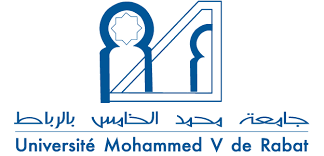 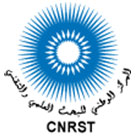 COMMUNIQUE DE PRESSE8eEdition du Concours Francophone International« Ma thèse en 180 secondes » - Edition 2022 -Lancement des inscriptions : Du 27 décembre 2021 au 07 février 2022Le Centre National pour la Recherche Scientifique et Technique (CNRST) et l’Université Mohammed V de Rabat (UM5R) annoncent le lancement des inscriptions au concours francophone international Ma Thèse en 180 secondes (MT180) - Edition 2022 et ce, du 27 décembre 2021 au 07 février 2022. Les universités pouvant candidater sont les 12 universités publiques marocaines, l’Université Mohammed VI Polytechnique, l’Université Internationale de Rabat et l’Université Euro-méditerranéenne de Fès.Les objectifs de l’organisation de ce concours au Maroc sont : la mise en valeur de la relève scientifique marocaine, la formation des jeunes chercheurs à la communication et à la médiation des sciences, la facilitation de l’insertion professionnelle des doctorants et le développement de leurs échanges avec des chercheurs d’autres disciplines et d’autres pays.Ce concours, destiné aux doctorants de toutes disciplines confondues (sciences fondamentales, sciences de l’ingénieur, sciences de la santé, sciences humaines et sociales …), permet à chaque candidat retenu de présenter son travail de thèse en 3 minutes devant un auditoire profane et diversifié. Il offre ainsi la possibilité aux participants de parfaire leurs aptitudes et compétences en communication scientifique en exigeant d’eux de s’exprimer en termes simples, à travers un exposé clair, concis et convaincant de leurs travaux de recherche.A l’instar des sept éditions précédentes, chaque université participante organisera son propre concours en mettant en compétition ses doctorants présélectionnés parmi la liste des inscrits. Les deux premiers lauréats de chaque université participeront à la finale nationale du concours qui aura lieu courant juin 2022.De même, le lauréat de cette finale nationale sera qualifié pour participer à la finale internationale du concours qui aura lieu courant septembre 2022 au Canada.Par ailleurs, chaque université adoptera des modalités appropriées à la crise sanitaire liée à la pandémie Covid-19 dans l’organisation de la formation préparatoire au concours et de la finale universitaire. En fonction de l’évolution de cette crise, ces modalités pourront s’inscrire dans l’une des options suivantes :Distanciel intégral : Coaching en distanciel et finale universitaire sous forme de présentation de capsules vidéo ;Mixte distanciel – présentiel : Coaching en distanciel et finale universitaire en présentiel à huis clos ; Mixte distanciel – présentiel : Coaching en distanciel et finale universitaire en présentiel ouverte à un public restreint dans le respect des règles sanitaires.Par ce communiqué, les inscriptions au concours des candidats doctorants sont déclarées ouvertes et le resteront jusqu’au 07 février 2022 à minuit. Elles se font via le site web de l’université d’appartenance du candidat en renseignant un formulaire téléchargeable et en le retournant à l’adresse électronique indiquée.En cette occasion, le CNRST et l’UM5R remercient leur sponsor officiel, la Fondation Banque populaire, ainsi que leur partenaire, l’Institut Français du Maroc.Pour tout renseignement, contacter :mt180s2022@um5.ac.ma ou mt180s2022@cnrst.ma* : inspiré du concours Three minute thesis (3MTMC)